В российских вузах стартовала приемная кампания. Абитуриенты Приангарья могут направить документы на поступление в выбранное учебное заведение Почтой России. С учетом сложившейся эпидемиологической ситуации такой способ является одним из наиболее удобных и безопасных.Комплекты документов для поступления примут к отправке в любом отделении почтовой связи Иркутской области. Отправлять документы нужно заказным письмом или бандеролью с объявленной ценностью, описью вложения и уведомлением о вручении.Сотрудники почтовых отделений будут доставлять в учебные заведения письма от абитуриентов ежедневно, обращая на такие отправления особое внимание. Чтобы приемные комиссии получили документы в срок, Почта России просит отправителей придерживаться простых, но важных правил.Документы необходимо направлять заранее - с учетом установленных вузом сроков подачи. В этом году приемные кампании в большинстве российских вузов продлятся с 20 июня по 29 июля. А контрольные сроки доставки письменной корреспонденции по России можно узнать на сайте https://www.pochta.ru/support/post-rules/delivery-terms.Важно также правильно заполнить адресные строки, в том числе - корректный индекс места назначения. Адрес получателя нужно указать в правом нижнем углу конверта, адрес отправителя - в левом верхнем. Свой адрес отправителю лучше указывать полностью. Это поможет документам вернуться к вам, если неправильно указан адрес получателя.Обязательно сохраняйте квитанцию, которую вам выдадут в почтовом отделении. Именно на ней указан трек-номер, который пригодится вам для отслеживания письма на сайте или в мобильном приложении Почты России.«При отправке документов по почте абитуриенты могут получить электронное уведомление о вручении. Такое уведомление содержит информацию об отправителе, получателе, времени доставки почтового отправления и даже подпись получателя при вручении почтового отправления. В дальнейшем скан-копия уведомления о вручении будет доступна еще в течение 6 месяцев», - рассказала заместитель директора УФПС Иркутской области Янина Лузгина.Кроме того, для быстрой отправки документов в вузы абитуриенты могут воспользоваться экспресс-отправлением EMS. Курьер заберет отправление в удобном для вас месте и доставит его адресату.Информационная справкаУФПС Иркутской области включает 16 почтамтов, 733 стационарных отделения и 13 передвижных. Компания объединяет более 5000 сотрудников, в том числе около 2000 почтальонов. Доставку почты осуществляют около трехсот автомобилей, общая протяженность почтовых маршрутов филиала составляет 56390 км.ПРЕСС-РЕЛИЗ 13 июля 2021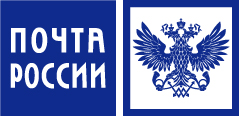 Абитуриенты Приангарья могут отправить документы в вузы по почтеАбитуриенты Приангарья могут отправить документы в вузы по почте